Wharton Wildcats 2013 BASEBALL SCHEDULE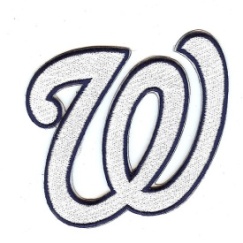 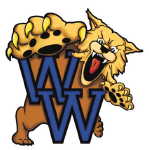       	 Mon Apr 22	8A-7 District Tournament Begins @ Bloomingdale*Indicates 8A-7 District Rivalry GameAll Games begin at 7pm unless noted.DateOpponent2012 02 15 00 00 Tue Feb 12@ Armwood2012 02 18 00 00 Fri Feb 15              Freedom  (BRAWL ON BRUCE B DOWNS)2012 02 18 18 00 Tue Feb 19@ Newsome *2012 02 22 00 00 Fri Feb 22Alonso *2012 02 25 00 00 Sat Feb 23@ Riverview (1pm)2012 02 29 00 00 Tue Feb 26Plant *2012 03 03 00 00 Fri Mar 01 Bloomingdale *2012 03 07 00 00 Tue Mar 05@ Steinbrenner2012 03 09 00 00 Thu Mar 07Gaither (Alumni Battle)Sat Mar 9-15Tue Mar 19Saladino Tournament @ Durant *2012 03 23 23 00 Fri Mar 22Newsome *2012 03 27 23 00 Tues Mar 26@ Alonso *2012 03 30 23 00 Thur Mar 28@ Plant *2012 04 03 23 00 Tue Apr 02@ Bloomingdale *2012 04 05 23 00 Fri Apr 05 Durant *2012 04 13 23 00TTue Apr 9@ Lennard2012 04 17 23 00 Fri Apr 12Blake2012 04 20 23 00 Tues Apr 16Fri Apr 19Sickles@ Chamberlain